PROGRAM PÓŁKOLONII SIATKARSKICH UKS JEDYNKA przy I LO w Tarnowie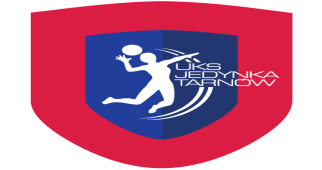 RAMOWY PLAN DNIA:08:00 - 08:30	Przychodzenie dzieci, odnotowywanie obecności, rozmowy indywidualne.Pogadanka dotycząca zachowania bezpieczeństwa podczas zajęć na terenie szkoły, boisku oraz wyjść i wycieczek poza teren szkoły. 08:30 - 10:30  	Zajęcia sportowe z elementami siatkówki.    10:45 - 11:15	Drugie śniadanie.    11:15 - 13:15	Zajęcia poza szkołą lub w szkole zgodnie z programem półkolonii.   13:15 - 14:00	Obiad.   14:00 – 14:30	 	Odpoczynek poobiedni, gry planszowe.   14:30 - 16:00	Turnieje sportowe, gry i zabawy ruchowe.    16:00 			Odbiór dzieci przez opiekunów, rozejście się do domów.HARMONGRAM WYJŚĆ I ZAJĘĆ W TRAKCIE TRWANIA PÓŁKOLONIITURNUS DRUGI  – 05.07 – 09.07.2021 r.05.07.2021 r. – PONIEDZIAŁEK08:00 - 08:30przychodzenie dzieci, odnotowywanie obecności,rozmowy indywidualne z dziećmi i rodzicami,zapoznanie z harmonogramem półkolonii,- pogadanka dotycząca zachowania bezpieczeństwa podczas zajęć sportowych na terenie szkoły, boisku, zabaw oraz wyjść  i wycieczek-wszyscy.  Przypomnienie  zasad  obowiązujących  regulaminów: m. in. bhp, boiska ,sali gimnastycznej.08:30 - 10:30 - zajęcia sportowe z elementami siatkówki (proszę wziąć ze sobą strój sportowy wraz z obuwiem na przebranie, bidon lub butelkę na wodę).10:45 - drugie śniadanie. 11:15 – 13:15 przygotowanie do wyjścia,WARSZTATY KULINARNE – SAVOIR VIVRE przy stole w Restauracji  U Młynarzy13:15 – 13:45 - Obiad.13:45 – 14:30 - Przejście do I LO w Tarnowie, odpoczynek poobiedni, zabawy i gry integracyjne stolikowe.14:30 – 16:00 - Turnieje sportowe , gry i zabawy ruchowe.16:00 - Odbiór dzieci przez opiekunów, rozejście się do domów.06.07.2021 r. – WTOREK08:00    - przychodzenie dzieci, odnotowywanie obecności,   - rozmowy indywidualne z dziećmi i rodzicami,   - edukacyjne gry planszowe,   - pogadanka dotycząca zachowania bezpieczeństwa podczas poruszania się po drodze.08:30 - Wyjazd do Kopalni Soli w Bochni, przejście trasy z przewodnikiem. 14:30 – Obiad. 15:15 - Gry, zabawy. 16:00 - Odbiór dzieci przez opiekunów, rozejście się do domów. 07.07.2021 r. – ŚRODA08:00   - przychodzenie dzieci, odnotowywanie obecności, - rozmowy indywidualne z dziećmi i rodzicami, - edukacyjne gry planszowe, - pogadanka dotycząca zachowania bezpieczeństwa podczas poruszania się po drodze.8:15 – wyjazd, WYCIECZKA DO MUZEUM LIZAKA w Jaśle, warsztaty (dzieci otrzymają drożdżówkę, napój, batonik oraz owoc).15:15 – Obiad. 16:00 - Odbiór dzieci przez opiekunów, rozejście się do domów. 08.07.2021 r. - CZWARTEK 08:00 – 08:30  - przychodzenie dzieci, odnotowywanie obecności,  - rozmowy indywidualne z dziećmi i rodzicami,  - pogadanka dotycząca zachowania bezpieczeństwa podczas poruszania się po drodze08:30 –10:30 - zajęcia sportowe z elementami siatkówki (proszę wziąć ze sobą strój sportowy wraz z     obuwiem na przebranie, bidon lub butelkę na wodę).10:45 – drugie śniadanie.  11:15 – 13:15- przygotowanie do wyjścia,Bilard, kręgleWarsztaty kulinarne - SUSHI 13:15 – 13:45 – Obiad. 13:45 – 14:30  - Przejście do I LO w Tarnowie, odpoczynek poobiedni, zabawy i gry integracyjne stolikowe. 14:30 – 16:00 - Turnieje sportowe, gry i zabawy ruchowe. 16:00  - Odbiór dzieci przez opiekunów, rozejście się do domów.09.07.2021 r. - PIĄTEK  08:00 – 08:30- przychodzenie dzieci, odnotowywanie obecności,- rozmowy indywidualne z dziećmi i rodzicami,- pogadanka dotycząca zachowania bezpieczeństwa podczas poruszania się po drodze.08:30 –10:30 - zajęcia sportowe z elementami siatkówki (proszę wziąć ze sobą strój sportowy wraz z obuwiem na przebranie, bidon lub butelkę na wodę).10:45  – drugie śniadanie.  11:15 -13:15- przygotowanie do wyjścia,CINEMA 3DDMUCHAŃCE 13:15 - 13:45 – Obiad.13:45 – 14:30 - Przejście do I LO w Tarnowie, odpoczynek poobiedni, zabawy i gry integracyjne stolikowe.14:30 – 16:00 - Turnieje sportowe, podsumowanie rywalizacji sportowej oraz całej półkolonii. 16.00  - Odbiór dzieci przez opiekunów, rozejście się do domów.W ZALEŻNOŚCI OD WARUNKÓW ATMOSFERYCZNYCH I SYTUACJI EPIDEMIOLOGICZNEJ W NASZYM MIEŚCIE PLAN MOŻE ULEC ZMIANIE!!!